Мониторинг объекта (ОН –Малахова.): с. Анучино, 03.07. 2022Выполнение работ по установке детской площадки в с. Гражданка, ул. Юбилейная ( «Твой проект»)Срок выполнения работ: 01.05.-31.07.2023. Подрядчик ООО «Нью- Сити ДВ»На объекте выполнены следующие виды работ по подготовке площадки:- выборка грунта;- планировка площадки.По объективным обстоятельствам (стоит вода) Подрядчик решил послойно уложить скальник.  Эти работы сейчас ведутся.На объекте -3 работника, 2 ед. техники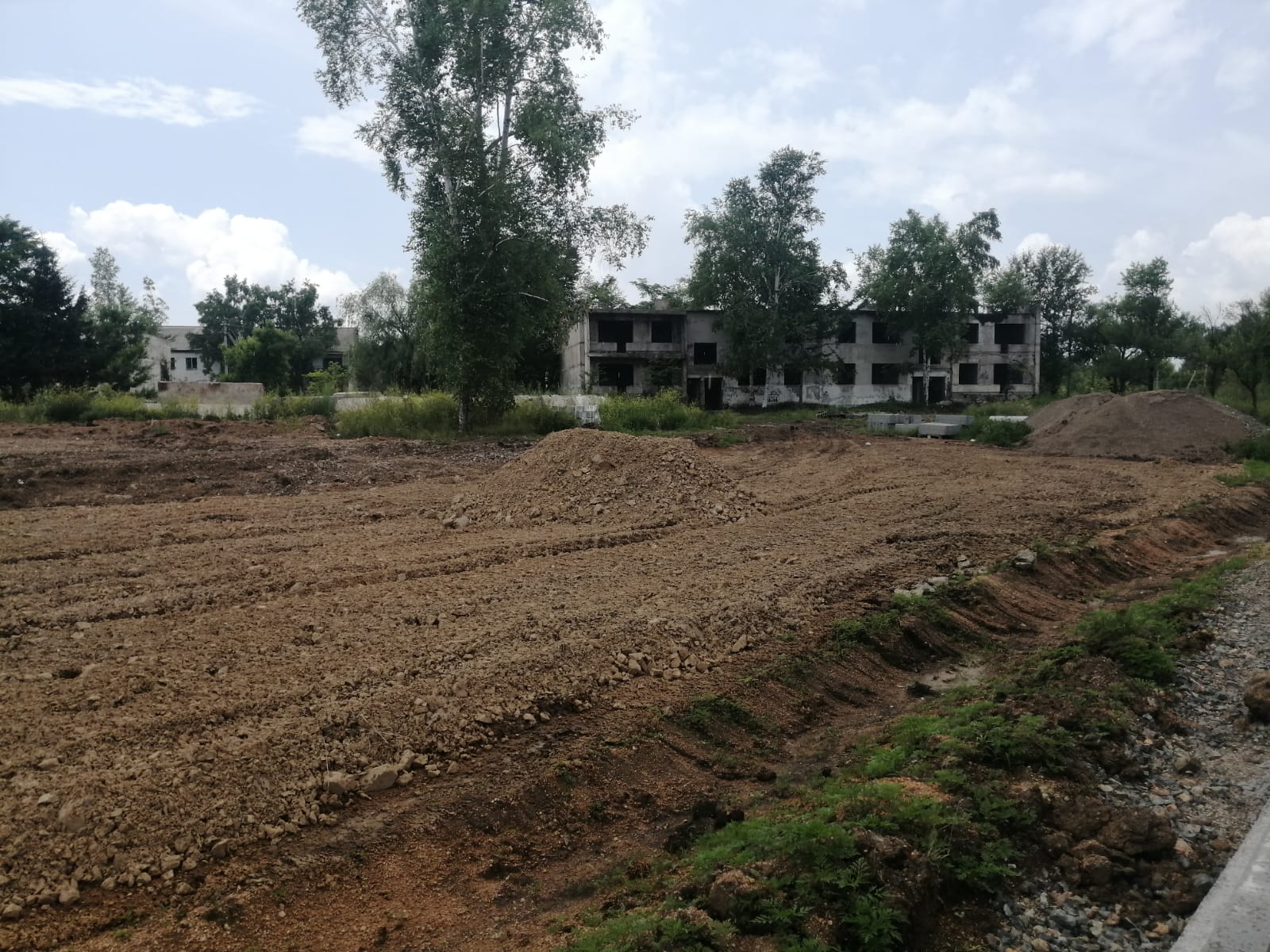 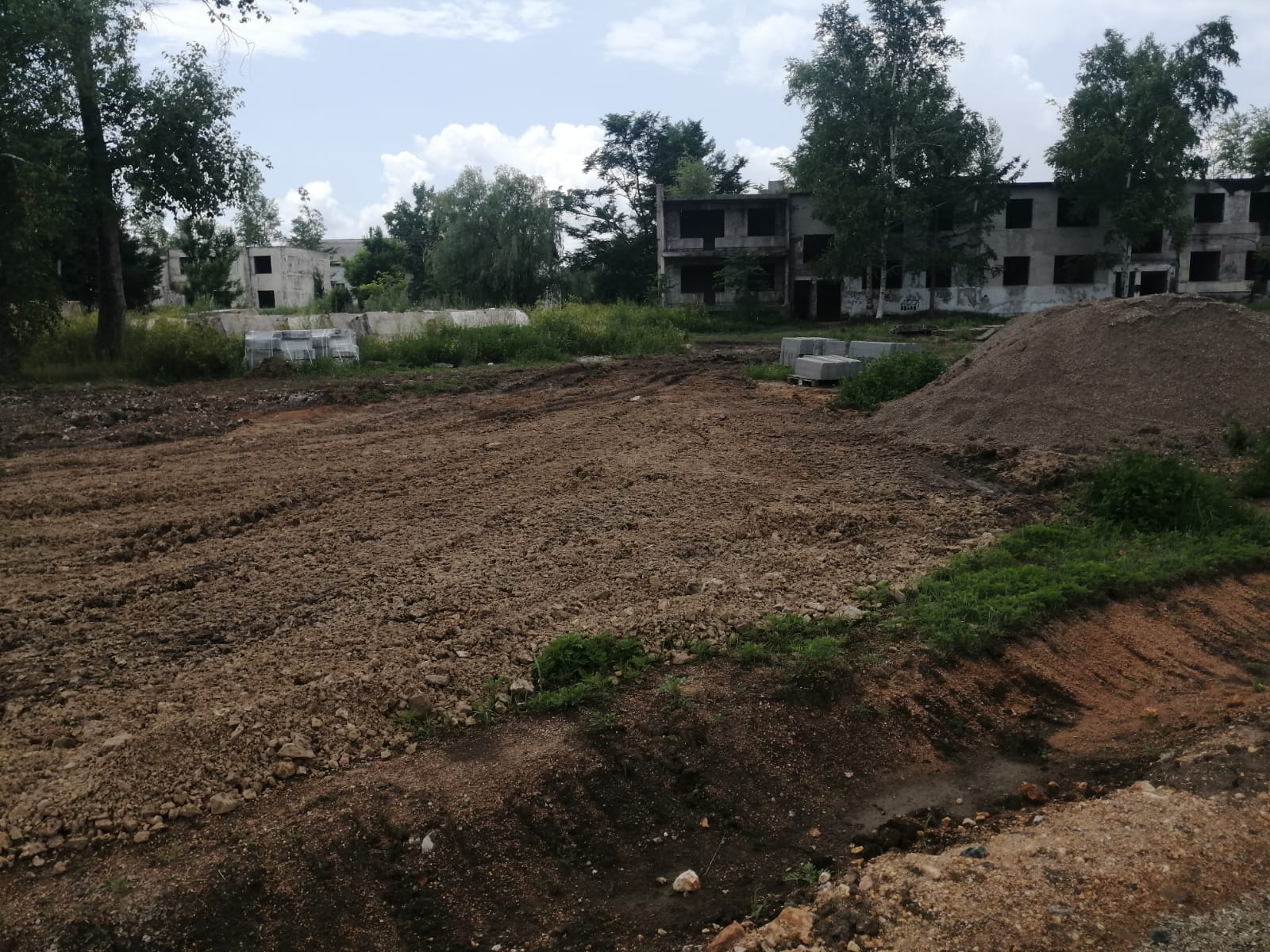 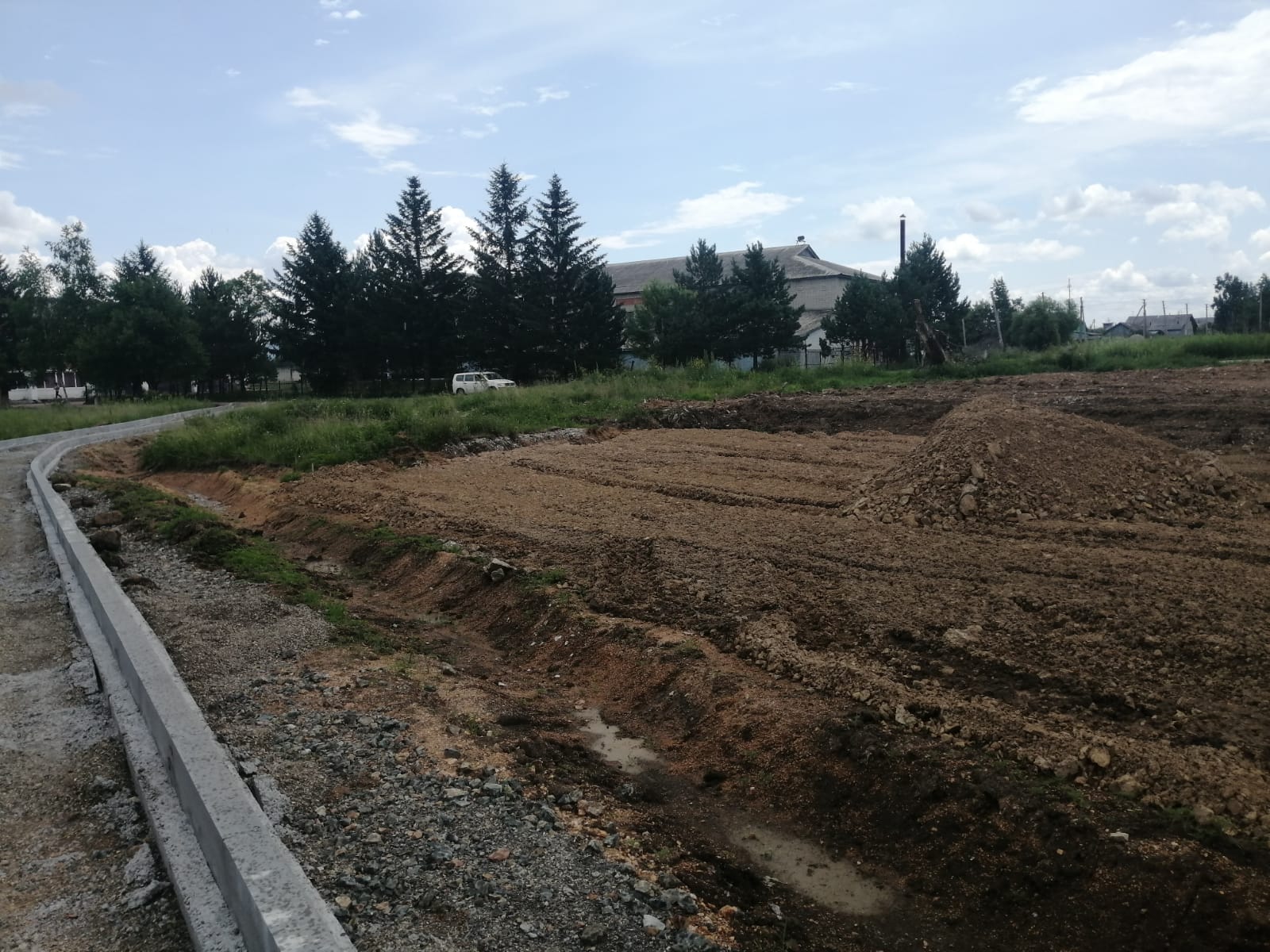 